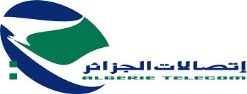 ALGERIE TELECOM - SPADirection Opérationnelle  d’EL TARFIdentification fiscale N° 000216299033049Sous-direction Fonctions SupportDépartement Achats et LogistiqueService Achat La Direction opérationnelle D’EL TARF lance un Appel d’offres national ouvert avec exigence de capacités minimales pour  la réalisation des Travaux de canalisations urbaines dans la wilaya d’EL TARF comme suit :ELIGIBILITE DES CANDIDATSLa participation au présent Appel d’offres national s’adresse uniquement aux personnes physiques et/ou morales soumissionnant  seules ou dans le cadre de groupements momentanés d’entreprises qualifiées dans le domaine des travaux de génie civil et canalisation, travaux publics, bâtiment et hydraulique de droit algérien, ayant des capacités techniques et financières pour la réalisation du projet selon le palier suivant :  Palier 01 : pour les lots 01 ; 02 ; 03et 04 dont la distance est supérieure à 600 mètres linéaires (artère) :  seuls les soumissionnaires possédant un certificat de qualification et classification de 01 et plus sont appelés à soumissionner pour ces lots.Palier 02: pour les  lots 05 ; 06 ;07 ;08 et 09dont la distance est inférieure ou égale à 600 mètres linéaires (artère) : aucune qualification n’est exigée pour ces lots.Le représentant des sociétés intéressées peut se présenter, pour retirer le cahier des charges accompagné du cachet de l’entreprise à l’adresse ci-après :        Direction Opérationnelle  d’El TarfSous-direction Fonctions SupportDépartement Achat et LogistiqueService AchatPour retirer le dossier nécessaire à la présentation des offres, contre le paiement de la somme de deux mille (2000) DA le paiement se fera auprès de la banque BNA  agence 489  au compte 001 00489 0300000004/29Les offres doivent être composées 1-dossier Administratif : inséré dans une enveloppe fermée ne comportant que la mention « DOSSIER ADMINISTRATIF »2-une offre technique : insérée dans une enveloppe fermée ne comportant que la mention « OFFRE TECHNIQUE »3-une offre financière : insérée dans une enveloppe fermée ne comportant que la mention « OFFRE FINANCIERE »Ces trois (03) enveloppes seront placées dans une enveloppe principale qui devra être anonyme, et ne devra porter que la mention suivante:                                                 ALGERIE TELECOM - SPA                 Direction Opérationnelle  d’EL TARFAppel d’offres national ouvert avec exigence de capacités minimalesN°: 01/DO36/SDFS/DAL/ SA/2020Travaux de canalisations urbaines« A N’OUVRIR QUE PAR LA COMMISSION D’OUVERTURE DES PLIS ET D’EVALUATION DES OFFRES »Le soumissionnaire doit obligatoirement fournir l’ensemble des pièces citées dans le cahier des charges sous peine de rejet.La date de dépôt des offres est fixée au quinzième (15) jour de 08H 000 à 14 H00, à compter de la date d’affichage du présent avis dans la presse nationale  et sur le site WEB d’Algérie Télécom (ww.at.dz).Si ce coïncide avec un jour férié ou un jour de repos légal, la durée de préparation des offres est prolongée jusqu’au jour ouvrable suivant. Les soumissions qui parviennent après la date de dépôt des plis ne seront pas prises en considération.Les soumissionnaires sont conviés  à assister à l’ouverture des plis des offres techniques et financières, qui aura lieu en séance publique, le même jour correspondant à la date limite du dépôt des plis à 14H00 à la dresse précitée.Les candidats restent tenus par leurs offres pendant une période de cent quatre-vingt (180) jours à compte de la date limite de dépôt des plis.  Appel d’offres national ouvert avec exigence de capacités minimalesN°: 01/DO36/SDFS/DAL/ SA/2020 DO EL TARFLot N°intitule du projetdistanceLot N° 01Travaux Création Réseau De Canalisation ROUKABA 011445 MLLot N° 02Travaux Création Réseau De Canalisation FTTC cite SIDI TAHER commune de BESBES 1055 MLLot N° 03Travaux Création Réseau De Canalisation ROUKABA 02900 MLLot N° 04Travaux Création Réseau De Canalisation FTTC Cité 1 NOVEMBRE -CHIHANI-875 MLLot N° 05Travaux Extension réseau de canalisation Cité militaire (MSAN 300 LGTS EL TARF)490 MLLot N° 06Travaux Création Réseau De Canalisation FTTC 100 logts BESBES315 MLLOTN°07Travaux Extension Réseau canalisation cite 150 lgts ain allam (FTTC 300 LGTS AIN ALLEM)260 MLLOTN°08Travaux Extension Réseau De Canalisation MSAN Cité CINE -DREAN-255 MLLOTN°09Travaux Extension Réseau canalisation 50 lgts Police (MSAN 500 LGTS BEN M'HIDI)50ML